Oregon Parks and Recreation Department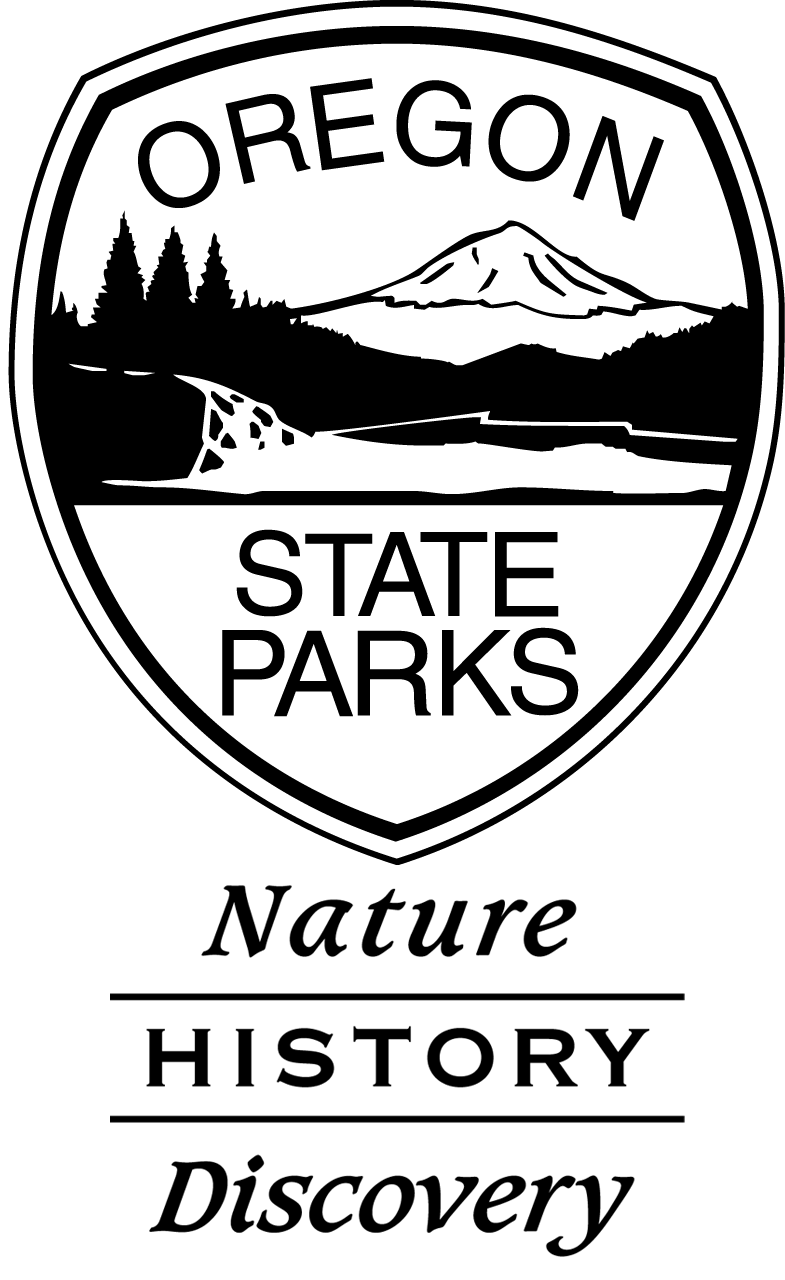 Local Government Grant Program – Project ApplicationLand Use Compatibility Statement (LUCS)What is a LUCS? A Land Use Compatibility Statement (LUCS) is the form OPRD uses to ensure that proposed projects are consistent with local land use requirements.How to Complete the LUCS: The applicant completes Section 1. Section 2 must be completed by the local Planning Official. The applicant then submits the completed LUCS to OPRD as part of the Grant Project Application. SECTION 2 must be filled out by a Local Planning OfficialSECTION 1: Applicant & Site InformationSECTION 1: Applicant & Site InformationSECTION 1: Applicant & Site InformationSECTION 1: Applicant & Site InformationPrint Applicant Name:Print Applicant Name:Applicant Signature:Applicant Signature:Property Owner Name:Property Owner Name:Property Owner Name:Property Owner Name:Subject Property Address (Or adjacent to):Subject Property Address (Or adjacent to):Subject Property Address (Or adjacent to):Subject Property Address (Or adjacent to):Site Description:Site Description:Site Description:Site Description:Describe the planned use for the property:Describe the planned use for the property:Describe the planned use for the property:Describe the planned use for the property:Township(s)Range(s)Section(s)Tax Lot(s)SECTION 2: Determination of Compliance with Local Land Use RequirementsThe subject property is:	      Inside    Outside City Limits	 Inside    Outside UGBCurrent Comprehensive Plan Designation:	Current Zoning:	Is a Comprehensive Plan or Zoning Amendment Proposed?	YES 	NO If YES, list the proposed plan designation:	Proposed zoning:	Does the activity, use, or development require land use review to determine compliance with land use regulations?	YES 	NO If NO, it means that no local land use review is needed.  Skip to Local Planning Official Information below.If YES, what is the status of the land use application:  Approved   Denied   Under Review   Not Yet ReceivedList file number(s):	Is the decision final:   YES    NO 	Comments:Local Planning Official Information:Local Planning Official Information:Local Planning Official Information:Jurisdiction:Jurisdiction:Jurisdiction:Print Planning Official’s Name & Title:Print Planning Official’s Name & Title:Print Planning Official’s Name & Title:Mailing Address: Mailing Address: Mailing Address: City:Zip Code:Zip Code:Phone: Fax:Fax:Email:Email:Email:Planning Official’s Signature:Planning Official’s Signature:Date: